Jeudi 18 avril 2019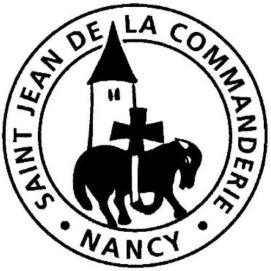 Jeudi-SaintJésus les aima jusqu’au boutNous faisons mémoire, ce soir, du dernier repas de Jésus qu’il a lui-même désiré vivre hors de la fête pascale juive. En communion avec lui, nous rendons grâce pour le salut qui est sur le point de s’accomplir dans sa Passion et pour l’ensemble des bienfaits accordés par Dieu d’âge en âge.CHANT D’ENTRÉEQui donc a mis la tableQui donc a mis la table où nous attend le pain ?Qui donc emplit la coupe où nous boirons le vin ?R/Quel est celui qui peut nous combler ?Allons vers le festin : il nous dira son nom.Allons vers le festin qu’il donne en sa maison.C’est toi, Jésus, qui nous conduis vers ce repas.Et rien ne peut manquer à qui suivra tes pas.Pour nous, ta vie prend le goût du pain.Pour nous, ta vie coule comme un vin.Tu viens nous inviter, tu nous l’avais promis.Ta joie revient brûler le cœur de tes amis.Seigneur, prends-nous pour Dieu à qui tu t’es offert.Dis-lui ton chant d’amour au nom de l’univers.Voilà nos cœurs : porte-les vers lui.Voilà nos vies : reçois-les pour luiPour toi, nous chanterons celui qui nous bénit.Par toi, dans ce repas, nous lui serons unis.1ère Lecture : Ex 12, 1-8. 11-14Comme le peuple hébreu appelé à se rassembler pour fêter la Pâque, nous célébrons ce soir un mémorial, celui du dernier repas du Seigneur. L’agneau de la Pâque juive offert en sacrifice est une préfiguration du Christ qui donne sa vie pour le salut de tous les hommes.Psaume 115R/ : La coupe de bénédiction est communion au sang du Christ.Comment rendrai-je au SeigneurTout le bien qu’il m’a fait ?J’élèverai la coupe du salut.J’invoquerai le nom du Seigneur. R/.Il en coûte au SeigneurDe voir mourir les siens !Ne suis-je pas, Seigneur, ton serviteur,Moi, dont tu brisas les chaînes ?Je t’offrirai le sacrifice d’action de grâce,J’invoquerai le nom du Seigneur.Je tiendrai mes promesses au Seigneur,Oui, devant tout son peuple.2ème Lecture : 1 Co 11, 23-26En rappelant aux Corinthiens les gestes et les paroles de Jésus à son dernier repas, St Paul leur transmet ce qu’ils signifient pour les chrétiens. C’est ce que nous chantons à l’anamnèse : « Nous proclamons ta mort, Seigneur Jésus, nous célébrons ta résurrection et nous attendons ta venue dans la gloire. »Gloire et louange à toi, Seigneur Jésus !	Je vous donne un commandement nouveau, dit le Seigneur :	« Aimez-vous les uns les autres comme je vous ai aimés. »Gloire et louange à toi, Seigneur Jésus !Évangile : Jn 13, 1-15Lavement des piedsPar ce geste, la communauté chrétienne se rappelle que tous, y compris son pasteur, doivent se montrer serviteurs les uns des autres. Ce geste de service, très ancien, a traversé les siècles. Aujourd’hui encore, il garde son sens bien qu’il ne soit plus pratiqué dans la vie courante. 	Le Fils de l’HommeR/  	Le Fils de l’Homme n’est pas venu pour être servi, mais pour servir ;	Il est venu donner sa vie en rançon pour les multitudes.	Le Fils de l’Homme est venu pour servir. Voici mon Serviteur que je soutiens,
mon élu en qui mon âme se complaît,J’ai mis sur lui mon esprit et il annoncera le droit aux nations.Il ne crie pas, n’élève pas le tonIl ne fait pas entendre sa voix dans la rue.Que le plus grand parmi vous se comporte comme le plus jeune
et celui qui gouverne comme celui qui sert ;Quel est en effet le plus grand, celui qui est à table ou celui qui sert ?N’est-ce pas celui qui est à tableEt moi, je suis au milieu de vous comme celui qui sert.R/ Ad lib 	Ubis caritas et amor, ubi caritas Deus ibi est.PRIÈRE DES FIDÈLESPar la prière, mettons-nous au service de nos frères et implorons notre Seigneur.Prions pour les prêtres : que l’Esprit Saint les guide et qu’ils aient toujours la joie de servir leurs frères dans leur ministère. R/R/  	Seigneur, accueille nos prières.Prions pour tous les chrétiens dont la première mission est de servir leurs frères à l’image du Christ qui lave les pieds de ses disciples. Qu’en toute occasion, ils cherchent à œuvrer avec bienveillance au service du bien commun pour aider leur prochain. R/En ce Jeudi-Saint où nous revivons ce partage fraternel du dernier repas du Christ, prions pour toutes les personnes qui cherchent à construire l’unité au sein de l’Église du Christ. R/Prions pour les plus démunis, les absents, les malades, ceux qui souffrent de la solitude ; que l’Esprit Saint suscite dans leur entourage des gens de cœur qui les soutiennent. R/Dieu qui nourris ton peuple par ta parole et par le corps de ton Fils, écoute nos supplications pour nos frères et donne-nous de les servir, par Jésus Christ, ton serviteur pour les siècles des siècles. – Amen.COMMUNION
La Sagesse a dressé une tableR/	La Sagesse a dressé une table, elle invite les hommes au festin.	Venez au banquet du Fils de l’Homme,	Buvez et mangez la Pâque de Dieu.Je bénirai le Seigneur en tout tempsSa louange est sans cesse à mes lèvres.En Dieu mon âme trouve sa gloire,Que les pauvres m’entendent et soient en fête !Proclamez avec moi que le Seigneur est grand,Exaltons tous ensemble son nom !J’ai cherché le Seigneur et il m’a répondu,De toutes mes terreurs, il m’a délivré.Tournez-vous vers le Seigneur et vous serez illuminés,Votre visage ne sera pas couvert de honte ;Un pauvre a crié et Dieu a entendu,Le Seigneur l’a sauvé de toutes ses angoisses.Procession au reposoirLa nuit qu’il fut livré, le Seigneur prit du pain ;En signe de sa mort, le rompit de sa main :« Ma vie, nul ne la prend, mais c’est moi qui la donneAfin de racheter tous mes frères humains. »Après qu’l eût soupé pour la dernière fois,S’offrit comme victime au pressoir :« Mon sang versé pour vous, est le sang de l’Alliance ;Amis, faites ceci en mémoire de moi. »Qu’on sente, qu’on voie, qu’on découvre que l’Eucharistienous amène à vivre la justice et l’amourcomme les seules voies d’une paix véritable.Dom Helder Camara (1909-1999)